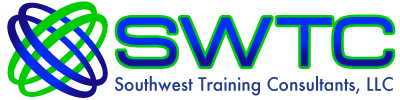 Course/Instructor EvaluationName (Optional)	     Instructor(s):  	                              Date:	 		Class Course: 	                          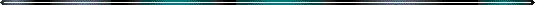 Rate the Course Overall:Unsatisfactory	Fair	Good	Very Good	ExcellentWhat did you learn most from the course?How could this course be improved?Rate your instructor:Unsatisfactory	Fair	Good	Very Good	ExcellentWhat are the strengths of the instructor?How could the instructor improve his/her teaching?Would you recommend this course?Comments and or suggestions:Definitely notUnlikely toLikely toRecommend withRecommendRecommendRecommendEnthusiasm